Gray Whale Gross NECROPSY Notes (UME version - last edited 10/16/2020)ID Number:	     _____________________Location:	__________	    (Lat;Long)________________Reported by: _________________  Contact info:________________________________Date found:     _____________Date recovered:   __________Necropsy Date:     _____Species: 	    Age:                   	       Sex:   M    F    Unknown  Prosectors:  _____________       Contact info: _________________________      Weather info:____________________________________________________________Human Interaction Forms?     ; Chain of custody forms:    ; Level A forms filled out     BRIEF HISTORY:  -Have there been reports of vessel strike in the past week? -What active fisheries are present in the area, and what gear type is used? Where on the whale’s body could this interaction have occurred? GROSS DIAGNOSES:MINIMAL MEASUREMENTS (cm unless indicated)	Suggested Length Category Cut-offs (updated 9/14/20 NR)Calf <7- 8m (supported by short baleen < 25 cms at longest plate, small barnacles)Yearling = 8-9m (but consider other features such as baleen length, larger barnacles, strand location, and time of year)Subadult = 9-11.1m (males); 9-11.7m (females) Adult >11.1m males; >11.7m females   EXTERNAL EXAMINATION (CIRCLE)Appendix I - Example Nutritional Body Condition Status Score (Please check off what fits best with as much as possible)GROSS NECROPSY FINDINGS: ________________________________________________________________________________________________________            CARCASS DISPOSITION:  LIST SAMPLES SUBMITTED IMMEDIATELY AND WHEREANCILLARY DIAGNOSTICS:Photos      note who took the photos?  CT? Radiographs? MRI?COMMENTS (CAUSE OF DEATH- WHAT DO YOU THINK HAPPENED?):HUMAN INTERACTION SAMPLES:  BULLETS / FISHING GEAR / OTHER:HOW DID YOU TAKE YOUR TOXICOLOGY SAMPLES? Circle:    Ziplocs / Foil / Acetone-cleaned Foil / Teflon / Whirlpak / I-Chem jarsOther______________________________	Rinsed tissues with: ______________________________Type of gloves (circle):      latex	vinyl     powder-free     nitrileSUB-SAMPLING (asap upon return): Keep all samples cool not frozen, subsample into clean containers.Once sub-sampled and repackaged, label each container with Animal ID #; date; sample type.  If possible, DOUBLE Label Fluids:Aqueous humor: Place 1ml aliquots in cryovials and 2 5mls.	Blood: Centrifuge whole blood from 2 tubes, separate serum, place in 1 ml aliquots in cryovials (ONLY If super fresh)Urine: Place 5 ml cryovialsFeces: Place in clean 50 ml Centrifuge tubes in 100g aliquots.Bile – Bile:  - distribute to an Amber vial and 5 ml cryovials Pleural and pericardial fluids - 5 ml cryovialsFreeze all fluids -80 C if possible, otherwise -20 CTissues: Skin: 1 piece 1 mm cube into DMSO vials (for genetics)Lesions, skin, lung, heart, kidney, spleen, liver, tongue, intestine, lymph nodes, repro tract, muscle: 1 cm cube in 10% formalin (all in 1 jar, ensure 10 times as much formalin as total tissue)1 cm cube in Whirlpak frozen at -80 C ideal, -20 C OKBones: Freeze large pieces at -20 C. Small splinters add to formalin jar aboveEar plug: Place in jar 15 % formalin, change to 10% formalin after 1 weekBlubber: LAX and LMAX: Cut 1x1x full thickness and fix in 10% NBF  LAX and LMAX: Cut 1x1x full thickness wrap in foil and freezeOther blubbers: Cut clean cube 4” wide from internal sample, wrap in foil, place in Ziploc, freeze -20 CMuscle:  Thoracolumbar sample – measure the area of the piece and record.  Put rest in foil and freeze. Muscle; Epaxial – blue toped bar coded cryovial for UAM, small whirlpacks for protozoal PCR. Remainder see checklists. Muscle: Sternohyoideus – see checklists. Parasites: Indicate site collected;  Place in 70 % ethanol, Store at room temp.Formalin fixed samples: Make sure Pieces are no thicker than 1 cm!  and make sure there is enough formalin (20 parts formalin to 1 part tissue!). If there is not, trim and add more formalin / bigger containers. 	For more detail, follow checklists. Separate samples for: Biotoxins, Disease, Toxicology, Life history.  See checklists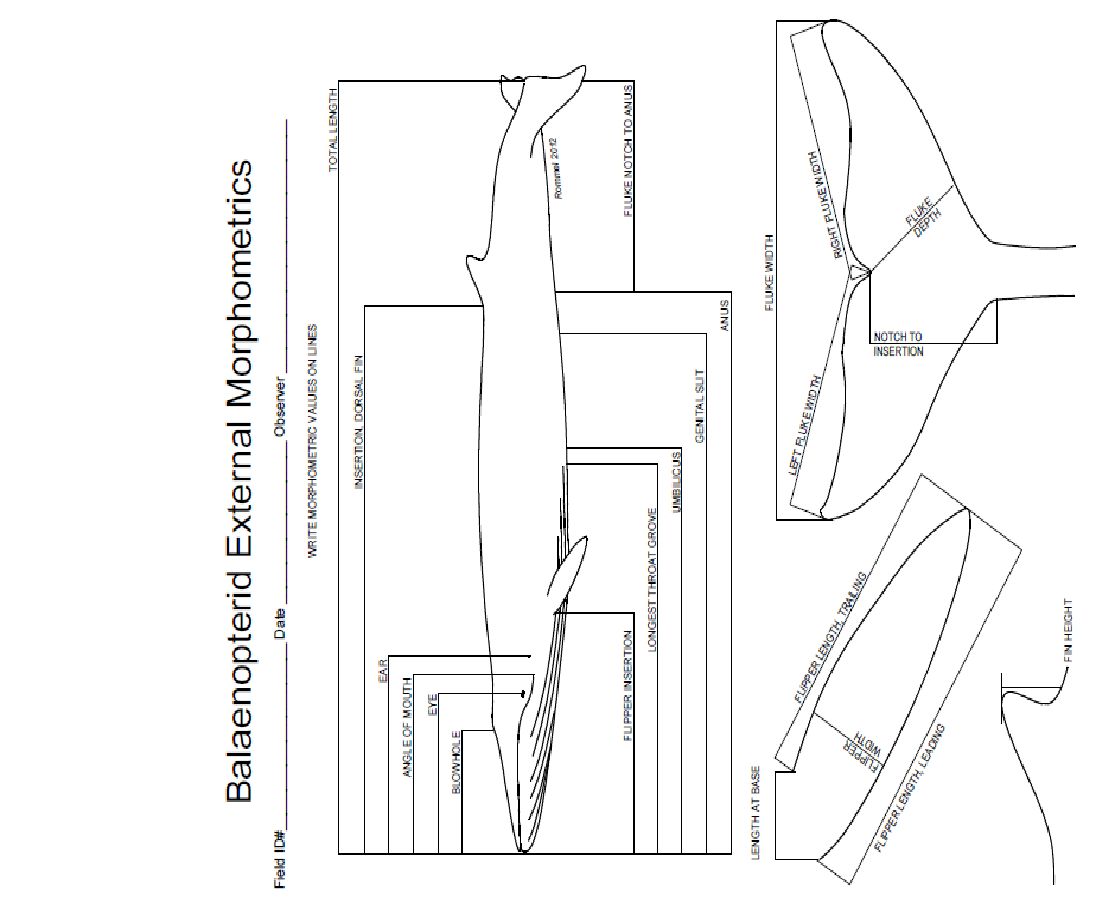 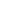 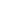 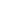 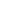 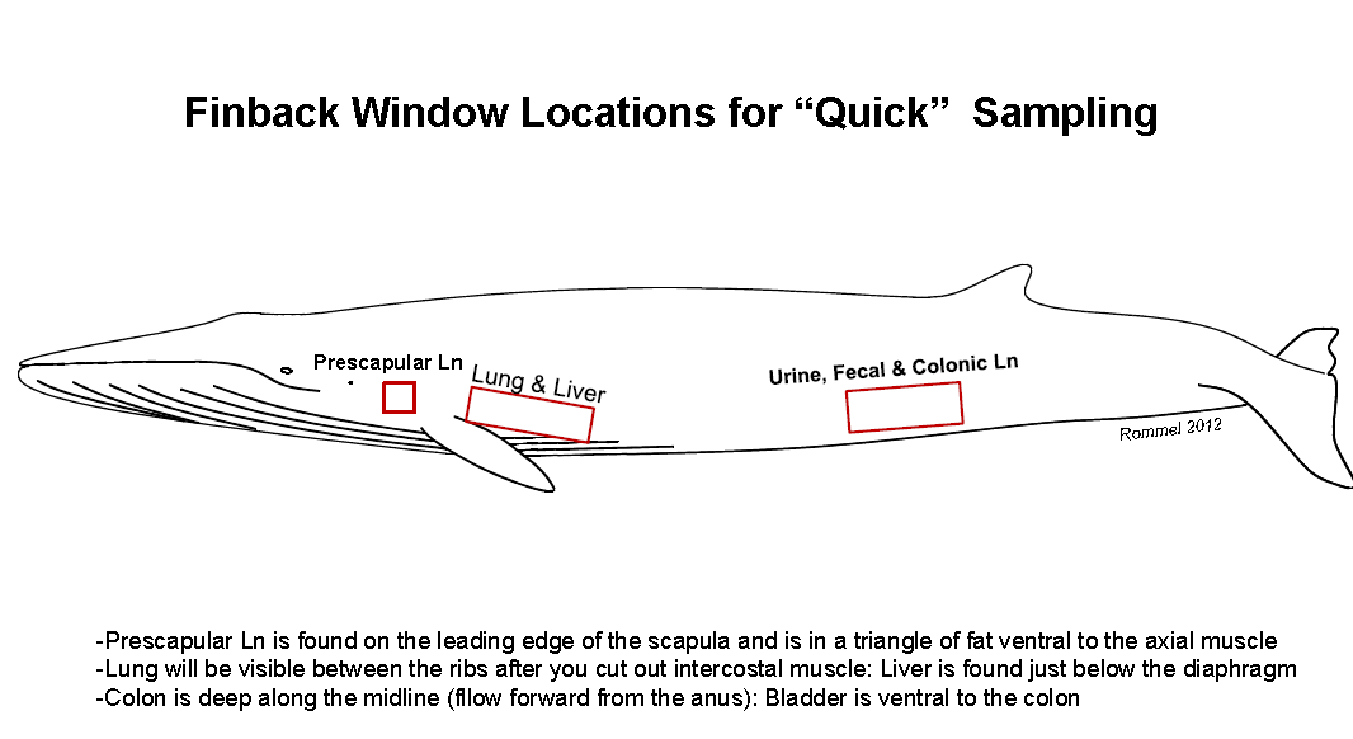 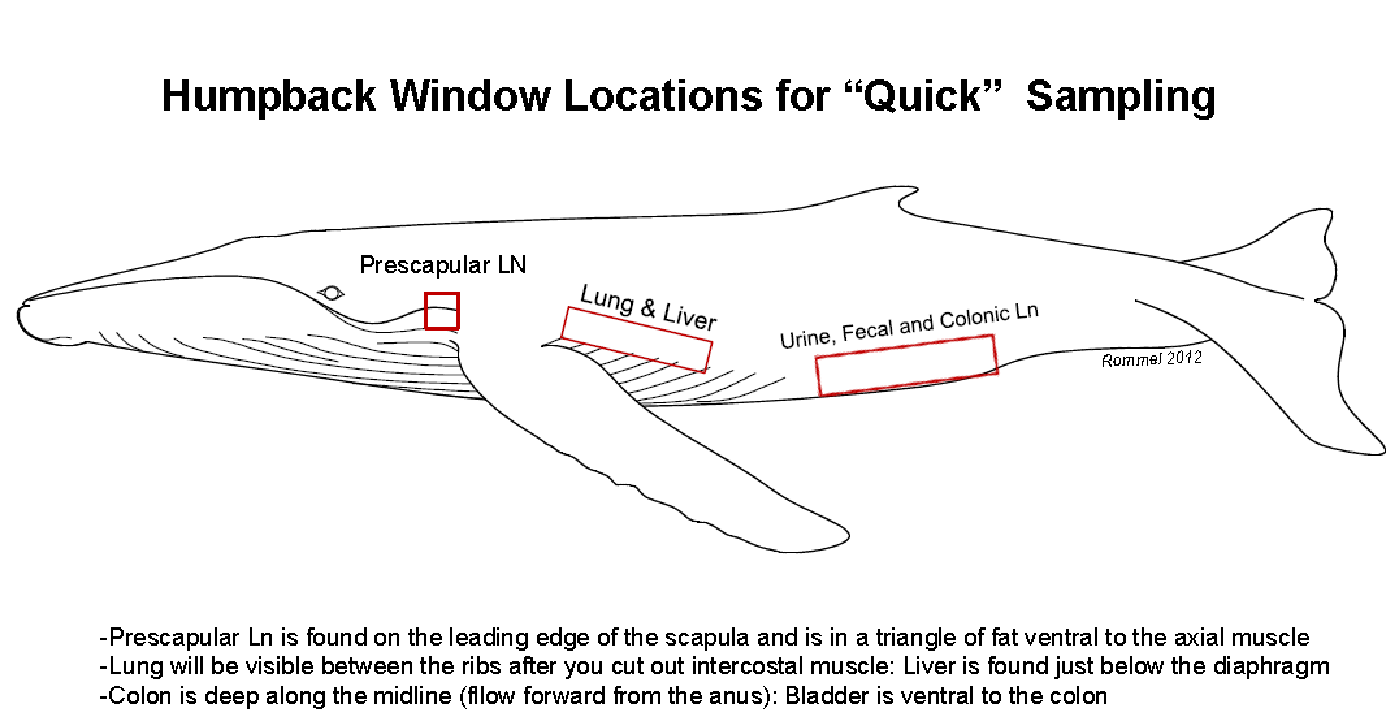 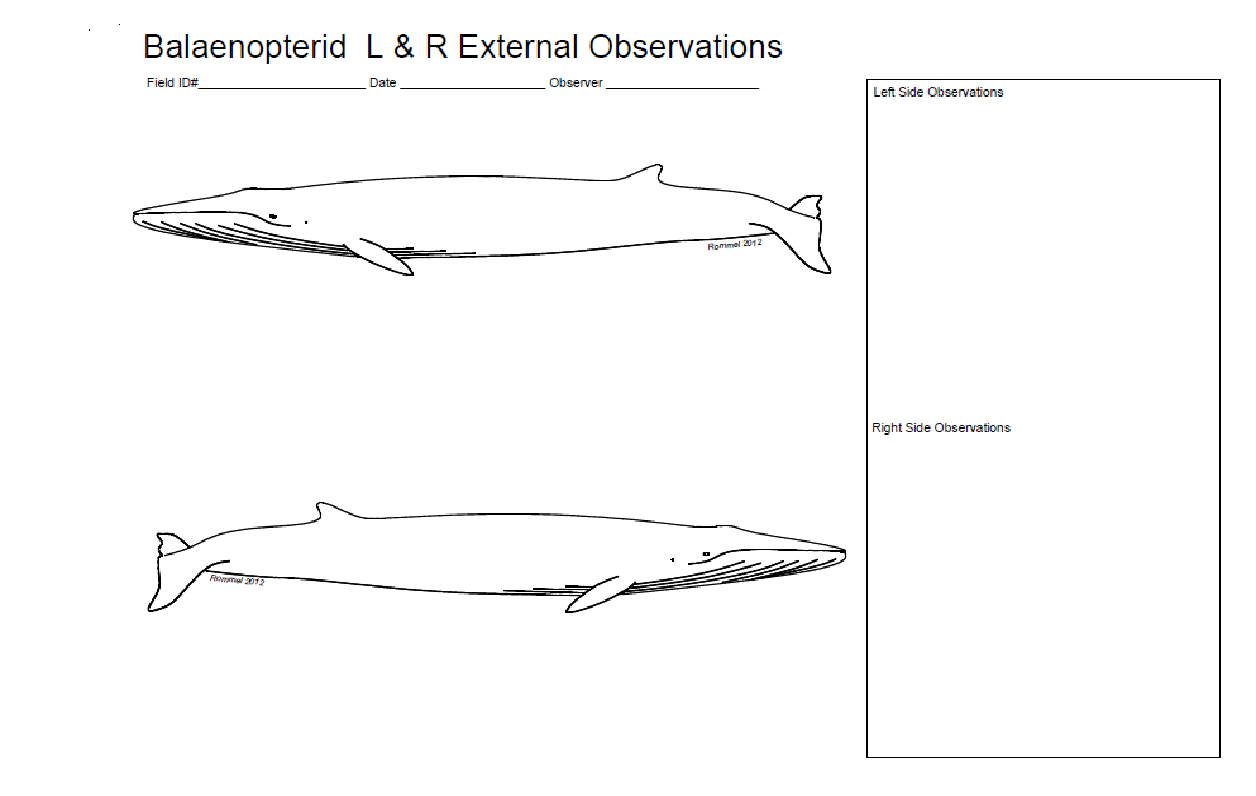 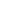 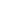 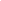 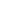 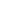 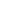 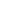 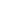 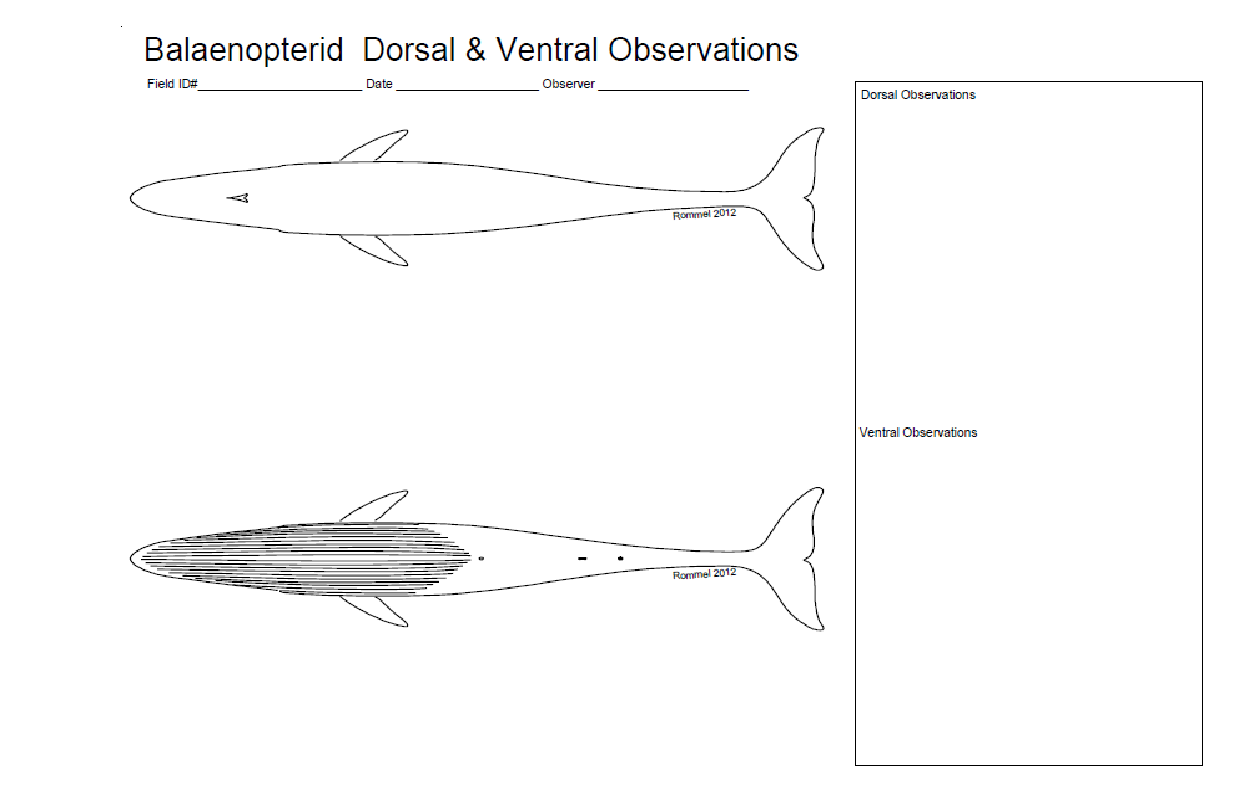 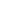 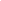 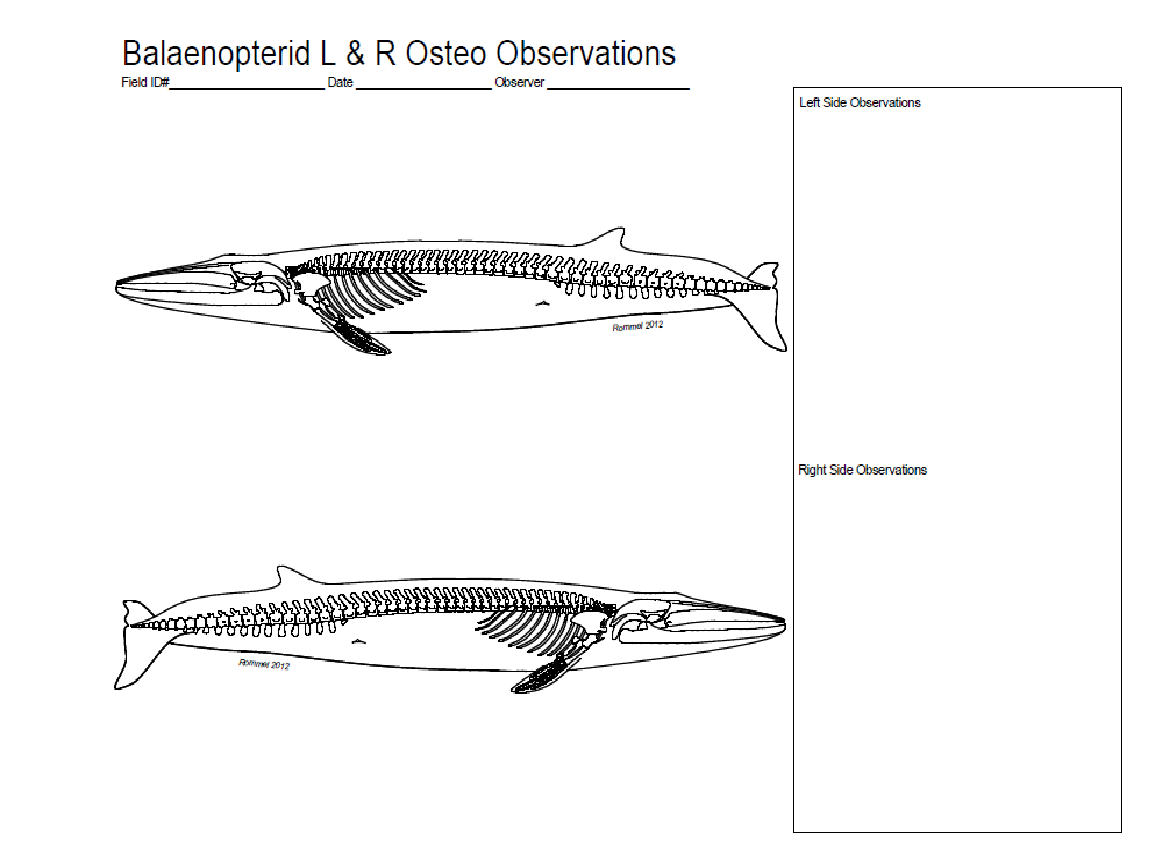 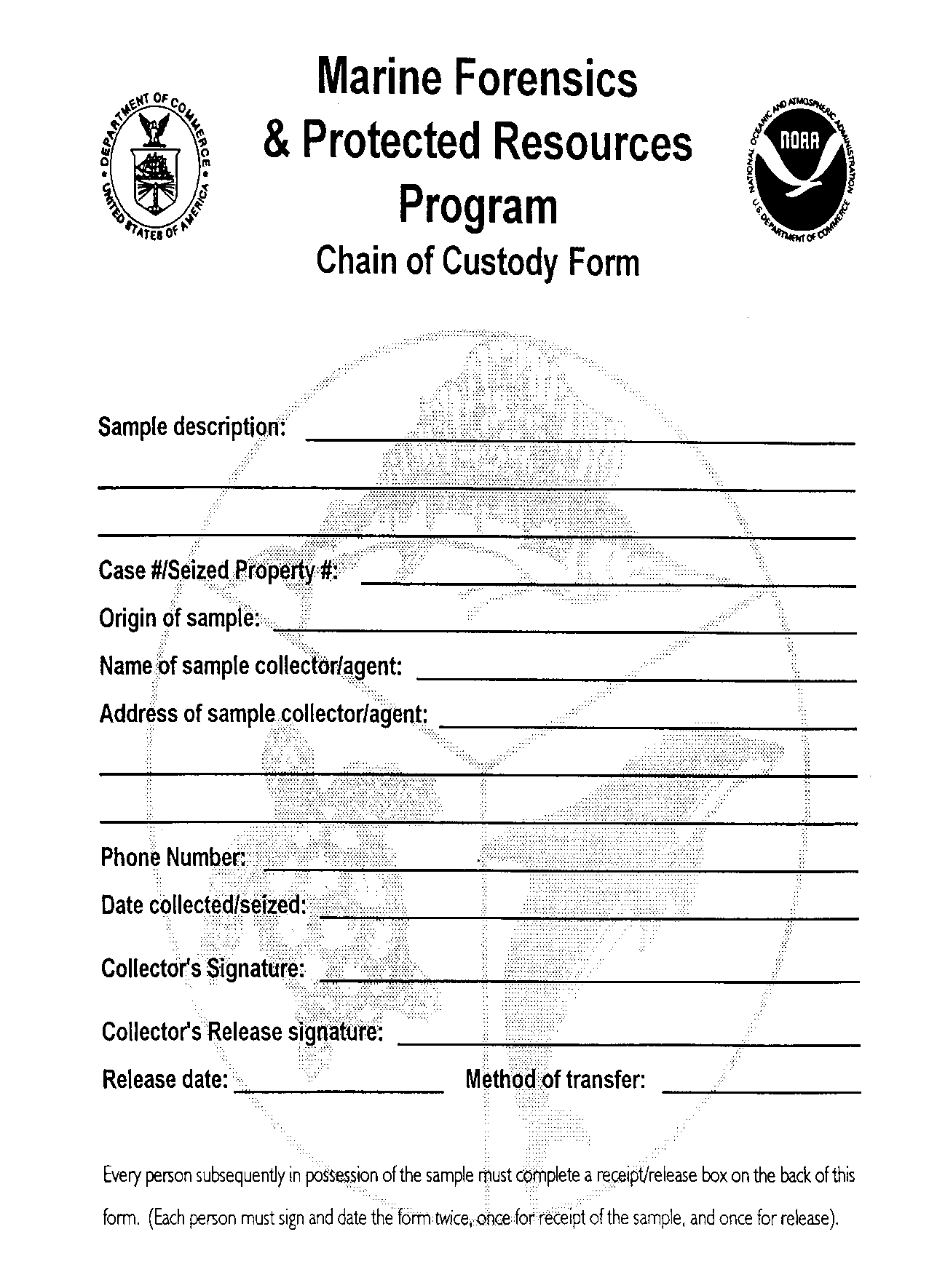 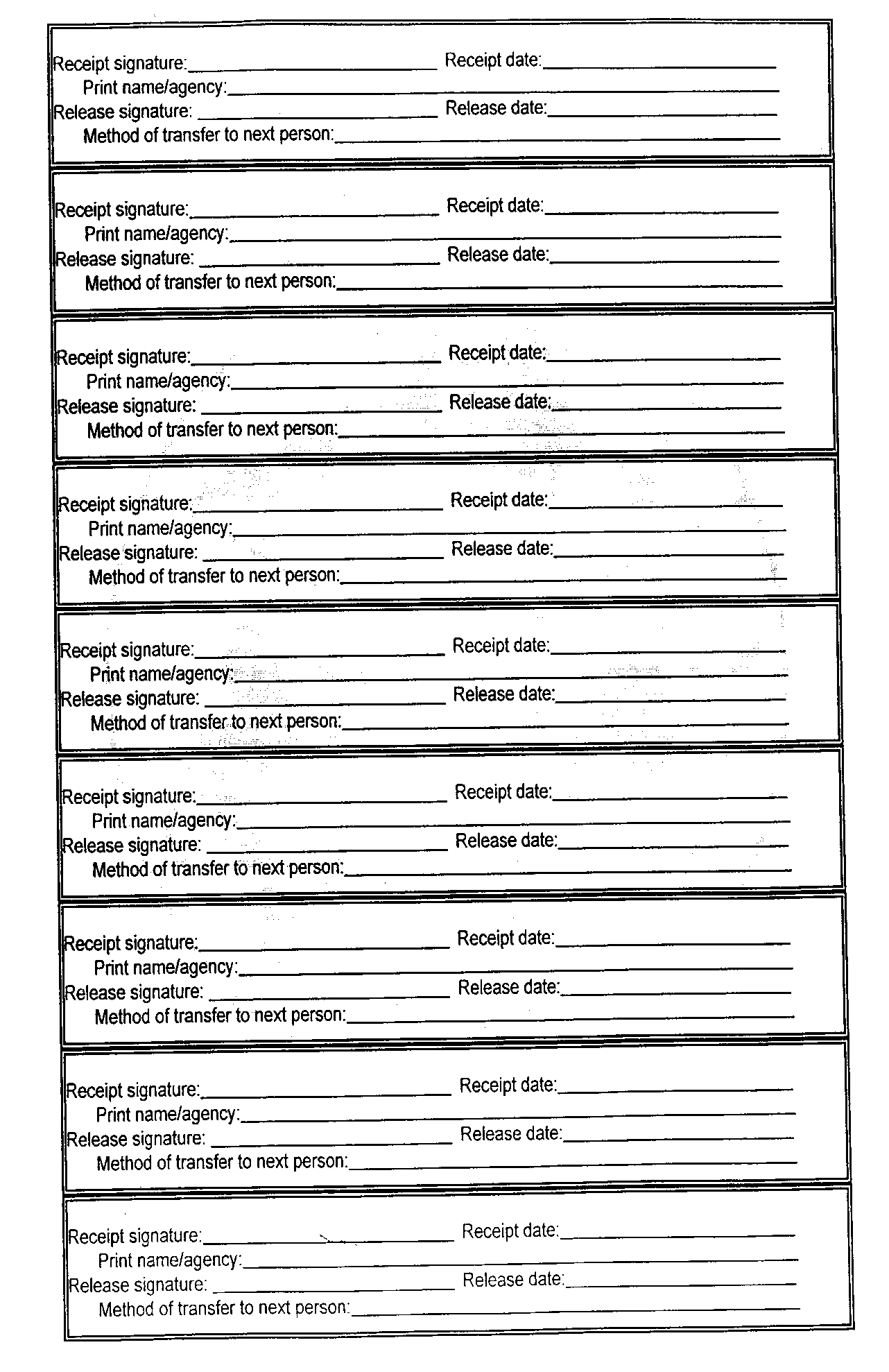 Basic MeasurementsValue Basic Measurements*Value Total length Skin thickness Girth at axilla (armpit level)Blubber thickness, lateral Max Girth (w/o skin) Girth, anusBlubber thickness, dorsal midline Axillary (w/o skin)Fluke widthBlubber thickness, ventral midline Axillary (w/o skin)Blubber thickness, lateral Axillary, (w/o skin)CARCASS CLASSIFICATION:Code 2 Fresh  Code 2.5 mild decomposition Code 3 moderate (decomposed organs intact)Code 4 Poor (advance decomposition) Code 5 MummifiedNoExternal / InternalFeature1 Emaciated2 Thin (Fair)3 Average (Moderate)4 Fat (Good/Excellent)CBD1ExternalNuchal fat pad areaMarked dippingSlight dipFlatConvex2ExternalVertebral processesProminent processesShape detectableNot visibleVery rounded profile3ExternalEpaxial muscle profile (thoracic and lumbar)Sharply concave musculatureSlight dipping of the epaxial areasFlatRounded convex (add new photo)4ExternalScapulae prominence (Live whales only)Very visibleJust visibleNot visibleNot visible (see nuchal fat photo above)5InternalBlubber Characteristics - Blubber OilinessWatery or DryLow oilModerately oil (can see/feel oil but not dripping)Very oily, oil drips when cutInternalBlubber TextureVery fibrousModerately fibrousSomewhat to moderately pliableVery pliable6InternalSubcutaneous fatNoneScantModerateAbundant7InternalFat -heart, kidneys,  mesentery, omental, mediastinum NoneScantModerateAbundantOther FeaturesY/N/CBDSerous Atrophy of Fat NBlubber Color?Y, Salmon colorBlubber Red-Band?Y, Outer-layer bandCyamid load?Y, Moderate load, headGI Contents?NoneGI Parasites?NoneLipid Data?NAHistologic Nutritional InformationNABody Shape-Snake-like?NOverall Score2-Thin (Fair)PHYSICAL EXAM /INTEGUMENTPhotos – make notes on the whale outline ALWAYS TAKE AT RIGHT ANGLES!Photograph Right side ____Left side _____Fluke photo_______ knuckles________ Dorsal ______ Ventral __________ Abnormalities___________ Sny previous tag sites __________Photo needs at minimum:  ID; measuring device; Date; Site: and which lesion if it is a lesion.Morphometrics Minimum is: straight Length:_______Fluke width: ________lateral axillary blubber depth ______ Max girth lateral blubber depth _______axillary girth;____________Girth at anus ____________Collect any gearCollect aqueous 18g needle and 6-10 ml syringeCollect Skin samples – zip, DMSOBarnacles, lice – zipIf enough people, collect the eye – ZipSQ:  Do the blubber depths above Collect a 6x6”by full depth skin to muscle or larger at axillary girth DAX or LAX (preferred) or VAX and 6x6”by full depth skin to muscle or larger at maximum girth, lateralCut parallel lines 12 inches apart and flense.  If little time, go for the windows over the bladder / colon; liver/stomach for HABs for and back of head for trauma. Note any discoloration; softness and investigate those areas more. SQ notes:MUSCULOSKELETAL (color of muscle, appearance of joint fluid:  Observe muscle under blubber. If any is darker color, or mushier, or liquid, dissect below here to look for broken bones. Collect broken bones for enforcement.  Collect and measure the epaxial muscle at the thoracolumbar junction. Collect epaxial and sternohyoideus for subsampling. BODY CAVITIES (FLUID?):  mediastinal, omental, perirenal, cardiac fat? Collect pleural or pericardial fluid if not contaminated. RESPIRATORY (foam, fluid, texture and color of lungs, parasites? – don’t forget the sinuses and blowhole). Is the fat band at the back of the lungs thick?  CARDIOVASCULAR:  Collect whole blood; examine all valves if possible.Blood sites are ventral peduncle, behind eyes, penis after amputating tip.ENDOCRINE:  Collect, measure, weigh if possibleAdrenals: Thyroid: URINARY: Collect kidney; Collect urine from bladder (use the window sheet) or Urine ______ Insert 6 ft. long plastic tube into urethra (cut off the end of the penis in males) KIDNEY – Collect for subsamplingLIVER: bile from ducts; parasites, Note color, texture.Collect liver for subsampling.DIGESTIVE: (serosal surface, content, mucosal surface, parasites): Open stomachs – buckets or zips or conical tubes to collectDescribe intestinal contents:  Feces – 50 ml conical tubes or Nalgene bottlesFind and collect Colon LN (Just dorsal to colon caudal towards the Exit)REPRODUCTIVE: put 3” pieces of testis, penis, uterus, whole ovary, in Ziploc. Collect entire cervix if possible, or, photographSPECIAL SENSES:  Collect aqueous humor from one eye;  then Collect eyes – Whirl-pak 18 oz x 2Ear plug – in foil, hard container and freeze; 2nd 15% formalin, then 10% NBFNERVOUS SYTEM: Brain: CSF:Spinal Cord:
Brachial Plexus: